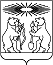 О внесении изменений в постановление администрации Северо-Енисейского района от 21.10.2013 № 515-п «Об утверждении муниципальной программы «Реформирование и модернизация жилищно-коммунального хозяйства и повышение энергетической эффективности»В целях корректировки и уточнения финансирования муниципальной программы «Реформирование и модернизация жилищно-коммунального хозяйства и повышение энергетической эффективности», руководствуясь статьей 34 Устава Северо-Енисейского района, руководствуясь статьей 34 Устава Северо-Енисейского района, ПОСТАНОВЛЯЮ:1.Внести в постановление администрации Северо-Енисейского района от 21.10.2013 № 515-п «Об утверждении муниципальной программы «Реформирование и модернизация жилищно-коммунального хозяйства и повышение энергетической эффективности» (далее-муниципальная программа) (действующее в редакции постановлений администрации Северо-Енисейского района от 13.11.2014 №551-п, от 28.11.2014 №587-п, от 22.12.2014 №660-п, от 19.01.2015 №8-п, от 18.02.2015 №42-п, от 14.04.2015 №104-п, от 15.05.2015 №159-п, от 23.06.2015 №297-п, от 13.07.2015 №377-п, от 26.08.2015 №508-п, от 28.09.2015 №592-п, от 13.11.2015, №677-п, от 08.12.2015 №776-п, от 17.12.2015 №810-п, от 09.03.2016 №90-п, от 05.04.2016 №170-п, от 28.04.2016 №229-п, от 09.06.2016 №360-п, от 30.06.2016 №423-п, от 28.07.2016 №502-п, от 07.10.2016 №679-п, от 11.11.2016 №754-п, от 11.11.2016 №758-п, от 14.12.2016 №860-п, от 09.02.2017 №38-п, от 30.03.2017 №107-п, от 03.05.2017 №159-п, от 22.05.2017 №187-п, от 15.06.2017 №233-п, от 05.07.2017 №253-п, от 20.07.2017 №286-п, от 08.08.2017 №320-п, от 21.09.2017 №362-п, от 12.10.2017 №394-п, от 01.11.2017 №413-п, от 03.11.2017 №430-п, от 23.11.2017 №453-п, от 05.12.2017 №466-п, от 25.12.2017 №510-п, от 25.12.2017 №511-п, от 19.01.2018 №12-п, от 06.03.2018 №68-п, от 17.04.2018 №116-п, от 18.05.2018 №159-, от 07.06.2018 №182-п, от 18.06.2018 №194-п, от 09.07.2018 №208-п, от 31.07.2018 №234-п, от 17.08.2018 №261-п, от 27.09.2018 №311-п, от 01.11.2018 №364-п, от 08.11.2018 №374-п, от 15.11.2018 №396-п, от 23.11.2018 №413-п, от 30.11.2018 №418-п, от 13.12.2018 №429-п, от 18.12.2018 №449-п, от 25.12.2018 №464-п) следующие изменения:в приложении к постановлению, именуемом «Реформирование и модернизация жилищно-коммунального хозяйства и повышение энергетической эффективности» (далее – муниципальная программа):1) в приложении к муниципальной программе, именуемом «Паспорт муниципальной программы Северо-Енисейского района», цифры «3 816 418 975,58» заменить цифрами «3 845 317 225,17», цифры «535 722 494,65» заменить цифрами «564 620 744,24», цифры «2 682 431 183,65» заменить цифрами «2 711 329 433,24», цифры «434 107 594,65» заменить цифрами «463 005 844,24»;2) приложение № 1 к муниципальной программе, именуемое «Информация о ресурсном обеспечении муниципальной программы Северо-Енисейского района», изложить в новой редакции согласно приложению № 1 к настоящему постановлению;3) приложение № 2 к муниципальной программе, именуемое «Информация об источниках финансирования подпрограмм, отдельных мероприятий муниципальной программы Северо-Енисейского района», изложить в новой редакции согласно приложению № 2 к настоящему постановлению;4) в приложении № 3 к муниципальной программе, именуемом подпрограмма 1 «Модернизация, реконструкция, капитальный ремонт объектов коммунальной инфраструктуры и обновление материально-технической базы предприятий жилищно-коммунального хозяйства Северо-Енисейского района» (далее -подпрограмма 1):а) в паспорте подпрограммы 1 везде по тексту цифры «53 289 679,81» заменить цифрами «81 687 929,40», цифры «49 389 679,81» заменить цифрами «77 787 929,40»;б) приложение №2 подпрограммы 1, именуемое «Перечень мероприятий подпрограммы с указанием объема средств на их реализацию и ожидаемых результатов» изложить в новой редакции согласно приложению № 3 к настоящему постановлению;5) в приложении № 4 к муниципальной программе, именуемом подпрограмма 2 «Чистая вода Северо-Енисейского района» (далее -подпрограмма 2):а) в паспорте подпрограммы 2 везде по тексту цифры «56 020 672,84» заменить цифрами «56 520 672,84»;б) приложение №2 подпрограммы 2, именуемое «Перечень мероприятий подпрограммы с указанием объема средств на их реализацию и ожидаемых результатов» изложить в новой редакции согласно приложению № 4 к настоящему постановлению;6) в приложении № 5 к муниципальной программе, именуемом подпрограмма 3 «Доступность коммунально-бытовых услуг для населения Северо-Енисейского района» подпункт 1 пункта 3 приложения № 3 изложить в следующей редакции: «1) заявки на финансирование расходов за счет средств бюджета Северо-Енисейского района на основании счета и (или) счета-фактуры, представленного получателем субсидии;».7) приложение № 2 к паспорту муниципальной программы, именуемое «Перечень объектов недвижимого имущества муниципальной собственности Северо-Енисейского района, подлежащих строительству, реконструкции, техническому перевооружению или приобретению» изложить в новой редакции согласно приложению № 5 к настоящему постановлению.2. Опубликовать настоящее постановление в газете «Северо-Енисейский Вестник» и на официальном сайте муниципального образования Северо-Енисейский район www.admse.ru.3. Настоящее постановление вступает в силу со дня его официального опубликования в газете «Северо-Енисейский Вестник».Глава Северо-Енисейского района                                                      И. М. ГайнутдиновПриложение № 1к постановлениюадминистрации Северо–Енисейского районаот  30.01.2019 №  26-п(Новая редакция приложения № 1 к муниципальнойпрограмме «Реформирование и модернизацияжилищно-коммунального хозяйстваи повышение энергетической эффективности»,утвержденной постановлением администрацииСеверо-Енисейского района от 21.10.2013 года № 515-п)Информация о ресурсном обеспечении муниципальной программы Северо-Енисейского района(рублей)Приложение № 2к постановлениюадминистрации Северо–Енисейского районаот  30.01.2019 №  26-п(Новая редакция приложения № 2 к муниципальнойпрограмме «Реформирование и модернизацияжилищно-коммунального хозяйстваи повышение энергетической эффективности»,утвержденной постановлением администрацииСеверо-Енисейского района от 21.10.2013 года № 515-п) Информация об источниках финансирования подпрограмм, отдельных мероприятий муниципальной программы Северо-Енисейского района(рублей)Приложение № 3к постановлениюадминистрации Северо–Енисейского районаот  30.01.2019 №  26-п(Новая редакция приложения № 2 к подпрограмме«Модернизация, реконструкция, капитальный ремонтобъектов коммунальной инфраструктуры и обновлениематериально-технической базы предприятийжилищно-коммунального хозяйства Северо-Енисейскогорайона»)Перечень мероприятий подпрограммы с указанием объема средств на их реализацию и ожидаемых результатовПриложение № 4к постановлениюадминистрации Северо–Енисейского районаот  30.01.2019 №  26-п(Новая редакция приложения № 2 к подпрограмме«Чистая вода Северо-Енисейскогорайона»)Перечень мероприятий подпрограммы с указанием объема средств на их реализацию и ожидаемых результатовПриложение № 5к постановлению администрации Северо–Енисейского районаот  30.01.2019 №  26-п(Новая редакция приложения № 2 к Паспорту муниципальнойпрограммы «Реформирование и модернизацияжилищно-коммунального хозяйства»)Перечень объектов недвижимого имущества муниципальной собственности Северо-Енисейского района, подлежащих строительству, реконструкции, техническому перевооружению или приобретению(рублей)АДМИНИСТРАЦИЯ СЕВЕРО-ЕНИСЕЙСКОГО РАЙОНАПОСТАНОВЛЕНИЕАДМИНИСТРАЦИЯ СЕВЕРО-ЕНИСЕЙСКОГО РАЙОНАПОСТАНОВЛЕНИЕ«30» января 2019 г.№ 26-пгп Северо-Енисейскийгп Северо-Енисейский№ п/пСтатус (муниципальная программа, подпрограмма, отдельное мероприятие)Наименование муниципальной программы, подпрограммы, отдельного мероприятияНаименование главного распорядителя бюджетных средств (далее – ГРБС)Код бюджетной классификации Код бюджетной классификации Код бюджетной классификации Код бюджетной классификации 2019 год2020 год2021 годИтого на очередной финансовый год и плановый период№ п/пСтатус (муниципальная программа, подпрограмма, отдельное мероприятие)Наименование муниципальной программы, подпрограммы, отдельного мероприятияНаименование главного распорядителя бюджетных средств (далее – ГРБС)ГРБСРзПрЦСРВРпланпланпланИтого на очередной финансовый год и плановый период1234567891011121Муниципальная программаРеформирование и модернизация жилищно-коммунального хозяйства и повышение энергетической эффективностивсего расходные обязательства по муниципальной программе441ХХХ564 620 744,24454 590 664,00464 145 300,001 483 356 708,241Муниципальная программаРеформирование и модернизация жилищно-коммунального хозяйства и повышение энергетической эффективностив том числе по ГРБС:441ХХХ1Муниципальная программаРеформирование и модернизация жилищно-коммунального хозяйства и повышение энергетической эффективностиАдминистрация Северо-Енисейского района441ХХХ564 620 744,24454 590 664,00464 145 300,001 483 356 708,242Подпрограмма 1Модернизация, реконструкция, капитальный ремонт объектов коммунальной инфраструктуры и обновление материально-технической базы предприятий жилищно-коммунального хозяйства Северо-Енисейского районавсего расходные обязательства по подпрограмме441ХХХ77 787 929,403 900 000,000,0081 687 929,402Подпрограмма 1Модернизация, реконструкция, капитальный ремонт объектов коммунальной инфраструктуры и обновление материально-технической базы предприятий жилищно-коммунального хозяйства Северо-Енисейского районав том числе по ГРБС:441ХХХ2Подпрограмма 1Модернизация, реконструкция, капитальный ремонт объектов коммунальной инфраструктуры и обновление материально-технической базы предприятий жилищно-коммунального хозяйства Северо-Енисейского районаАдминистрация Северо-Енисейского района441ХХХ77 787 929,403 900 000,000,0081 687 929,403Подпрограмма 2Чистая вода Северо-Енисейского районавсего расходные обязательства по подпрограмме441ХХХ56 520 672,840,000,0056 520 672,843Подпрограмма 2Чистая вода Северо-Енисейского районав том числе по ГРБС:441ХХХ3Подпрограмма 2Чистая вода Северо-Енисейского районаАдминистрация Северо-Енисейского района441ХХХ56 520 672,840,000,0056 520 672,844Подпрограмма 3Доступность коммунально-бытовых услуг для населения Северо-Енисейского районавсего расходные обязательства по подпрограмме441ХХХ413 172 680,00433 006 053,00445 845 534,001 292 024 267,004Подпрограмма 3Доступность коммунально-бытовых услуг для населения Северо-Енисейского районав том числе по ГРБС:441ХХХ4Подпрограмма 3Доступность коммунально-бытовых услуг для населения Северо-Енисейского районаАдминистрация Северо-Енисейского района441ХХХ413 172 680,00433 006 053,00445 845 534,001 292 024 267,005Подпрограмма 4Энергосбережение и повышение энергетической эффективности в Северо-Енисейском районевсего расходные обязательства по подпрограмме441ХХХ5 094 300,005 054 700,005 054 700,0015 203 700,005Подпрограмма 4Энергосбережение и повышение энергетической эффективности в Северо-Енисейском районев том числе по ГРБС:441ХХХ5Подпрограмма 4Энергосбережение и повышение энергетической эффективности в Северо-Енисейском районеАдминистрация Северо-Енисейского района441ХХХ5 094 300,005 054 700,005 054 700,0015 203 700,006Отдельное мероприятие 1Субсидия на возмещение фактически понесенных затрат, связанных с  организацией деятельности по накоплению (в том числе раздельному накоплению), сбору, транспортированию, обработке, утилизации, обезвреживанию, захоронению твердых коммунальных отходов на территории районавсего расходные обязательства 441ХХХ12 045 162,0012 629 911,0013 245 066,0037 920 139,006Отдельное мероприятие 1Субсидия на возмещение фактически понесенных затрат, связанных с  организацией деятельности по накоплению (в том числе раздельному накоплению), сбору, транспортированию, обработке, утилизации, обезвреживанию, захоронению твердых коммунальных отходов на территории районав том числе по ГРБС:441ХХХ6Отдельное мероприятие 1Субсидия на возмещение фактически понесенных затрат, связанных с  организацией деятельности по накоплению (в том числе раздельному накоплению), сбору, транспортированию, обработке, утилизации, обезвреживанию, захоронению твердых коммунальных отходов на территории районаАдминистрация Северо-Енисейского района441ХХХ12 045 162,0012 629 911,0013 245 066,0037 920 139,006.1Субсидия на возмещение фактически понесенных затрат, связанных с  организацией деятельности по накоплению (в том числе раздельному накоплению), сбору, транспортированию, обработке, утилизации, обезвреживанию, захоронению твердых коммунальных отходов на территории района в части содержания полигонов твердых коммунальных отходовАдминистрация Северо-Енисейского района441ХХХ11 245 162,0011 829 911,0012 445 066,0035 520 139,006.1.1гп Северо-ЕнисейскийАдминистрация Северо-Енисейского района441050204500865408117 933 807,008 346 365,008 780 376,0025 060 548,006.1.2п. ТеяАдминистрация Северо-Енисейского района441050204500865508111 269 209,001 335 208,001 404 638,004 009 055,006.1.3п. ВангашАдминистрация Северо-Енисейского района44105020450086560811826 768,00869 760,00914 988,002 611 516,006.1.4п. Новая КаламиАдминистрация Северо-Енисейского района441050204500865708111 215 378,001 278 578,001 345 064,003 839 020,006.2Субсидия на возмещение фактически понесенных затрат, связанных с организацией деятельности по накоплению (в том числе раздельному накоплению), сбору, транспортированию, обработке, утилизации, обезвреживанию, захоронению твердых коммунальных отходов на территории района в части содержания участков земли с твердыми коммунальными отходамиАдминистрация Северо-Енисейского района441ХХХ800 000,00800 000,00800 000,002 400 000,006.2.1п.БрянкаАдминистрация Северо-Енисейского района44105020450080267811500 000,00500 000,00500 000,001 500 000,006.2.2п.ВельмоАдминистрация Северо-Енисейского района44105020450080268811300 000,00300 000,00300 000,00900 000,00№ п/пСтатус (муниципальная программа, подпрограмма, отдельное мероприятие)Наименование муниципальной программы, подпрограммы, отдельного мероприятияУровень бюджетной системы / источники финансирования2019 год2020 год2021 годИтого на очередной финансовый год и плановый период№ п/пСтатус (муниципальная программа, подпрограмма, отдельное мероприятие)Наименование муниципальной программы, подпрограммы, отдельного мероприятияУровень бюджетной системы / источники финансированияпланпланпланИтого на очередной финансовый год и плановый период123456781Муниципальная программаРеформирование и модернизация жилищно-коммунального хозяйства и повышение энергетической эффективностивсего 564 620 744,24454 590 664,00464 145 300,001 483 356 708,241Муниципальная программаРеформирование и модернизация жилищно-коммунального хозяйства и повышение энергетической эффективностив том числе: 1Муниципальная программаРеформирование и модернизация жилищно-коммунального хозяйства и повышение энергетической эффективностифедеральный бюджет 0,000,000,000,001Муниципальная программаРеформирование и модернизация жилищно-коммунального хозяйства и повышение энергетической эффективностикраевой бюджет 101 614 900,00101 575 300,00101 575 300,00304 765 500,001Муниципальная программаРеформирование и модернизация жилищно-коммунального хозяйства и повышение энергетической эффективностибюджет района 463 005 844,24353 015 364,00362 570 000,001 178 591 208,241Муниципальная программаРеформирование и модернизация жилищно-коммунального хозяйства и повышение энергетической эффективностивнебюджетные источники 0,000,000,000,002Подпрограмма 1Модернизация, реконструкция, капитальный ремонт объектов коммунальной инфраструктуры и обновление материально-технической базы предприятий жилищно-коммунального хозяйства Северо-Енисейского районавсего 77 787 929,403 900 000,000,0081 687 929,402Подпрограмма 1Модернизация, реконструкция, капитальный ремонт объектов коммунальной инфраструктуры и обновление материально-технической базы предприятий жилищно-коммунального хозяйства Северо-Енисейского районав том числе: 2Подпрограмма 1Модернизация, реконструкция, капитальный ремонт объектов коммунальной инфраструктуры и обновление материально-технической базы предприятий жилищно-коммунального хозяйства Северо-Енисейского районафедеральный бюджет 0,000,000,000,002Подпрограмма 1Модернизация, реконструкция, капитальный ремонт объектов коммунальной инфраструктуры и обновление материально-технической базы предприятий жилищно-коммунального хозяйства Северо-Енисейского районакраевой бюджет 0,000,000,000,002Подпрограмма 1Модернизация, реконструкция, капитальный ремонт объектов коммунальной инфраструктуры и обновление материально-технической базы предприятий жилищно-коммунального хозяйства Северо-Енисейского районабюджет района 77 787 929,403 900 000,000,0081 687 929,402Подпрограмма 1Модернизация, реконструкция, капитальный ремонт объектов коммунальной инфраструктуры и обновление материально-технической базы предприятий жилищно-коммунального хозяйства Северо-Енисейского районавнебюджетные источники 0,000,000,000,003Подпрограмма 2Чистая вода Северо-Енисейского районавсего 56 520 672,840,000,0056 520 672,843Подпрограмма 2Чистая вода Северо-Енисейского районав том числе: 3Подпрограмма 2Чистая вода Северо-Енисейского районафедеральный бюджет 0,000,000,000,003Подпрограмма 2Чистая вода Северо-Енисейского районакраевой бюджет 0,000,000,000,003Подпрограмма 2Чистая вода Северо-Енисейского районабюджет района 56 520 672,840,000,0056 520 672,843Подпрограмма 2Чистая вода Северо-Енисейского районавнебюджетные источники 0,000,000,000,004Подпрограмма 3Доступность коммунально-бытовых услуг для населения Северо-Енисейского районавсего 413 172 680,00433 006 053,00445 845 534,001 292 024 267,004Подпрограмма 3Доступность коммунально-бытовых услуг для населения Северо-Енисейского районав том числе: 4Подпрограмма 3Доступность коммунально-бытовых услуг для населения Северо-Енисейского районафедеральный бюджет 0,000,000,000,004Подпрограмма 3Доступность коммунально-бытовых услуг для населения Северо-Енисейского районакраевой бюджет 96 520 600,0096 520 600,0096 520 600,00289 561 800,004Подпрограмма 3Доступность коммунально-бытовых услуг для населения Северо-Енисейского районабюджет района 316 652 080,00336 485 453,00349 324 934,001 002 462 467,004Подпрограмма 3Доступность коммунально-бытовых услуг для населения Северо-Енисейского районавнебюджетные источники 0,000,000,000,005Подпрограмма 4Энергосбережение и повышение энергетической эффективности в Северо-Енисейском районевсего 5 094 300,005 054 700,005 054 700,0015 203 700,005Подпрограмма 4Энергосбережение и повышение энергетической эффективности в Северо-Енисейском районев том числе: 5Подпрограмма 4Энергосбережение и повышение энергетической эффективности в Северо-Енисейском районефедеральный бюджет 0,000,000,000,005Подпрограмма 4Энергосбережение и повышение энергетической эффективности в Северо-Енисейском районекраевой бюджет 5 094 300,005 054 700,005 054 700,0015 203 700,005Подпрограмма 4Энергосбережение и повышение энергетической эффективности в Северо-Енисейском районебюджет района 0,000,000,000,005Подпрограмма 4Энергосбережение и повышение энергетической эффективности в Северо-Енисейском районевнебюджетные источники 0,000,000,000,006Отдельное мероприятие 1Субсидия на возмещение фактически понесенных затрат, связанных с организацией деятельности по накоплению (в том числе раздельному накоплению), сбору, транспортированию, обработке, утилизации, обезвреживанию, захоронению твердых коммунальных отходов на территории районавсего 12 045 162,0012 629 911,0013 245 066,0037 920 139,006Отдельное мероприятие 1Субсидия на возмещение фактически понесенных затрат, связанных с организацией деятельности по накоплению (в том числе раздельному накоплению), сбору, транспортированию, обработке, утилизации, обезвреживанию, захоронению твердых коммунальных отходов на территории районав том числе: 6Отдельное мероприятие 1Субсидия на возмещение фактически понесенных затрат, связанных с организацией деятельности по накоплению (в том числе раздельному накоплению), сбору, транспортированию, обработке, утилизации, обезвреживанию, захоронению твердых коммунальных отходов на территории районафедеральный бюджет 0,000,000,000,006Отдельное мероприятие 1Субсидия на возмещение фактически понесенных затрат, связанных с организацией деятельности по накоплению (в том числе раздельному накоплению), сбору, транспортированию, обработке, утилизации, обезвреживанию, захоронению твердых коммунальных отходов на территории районакраевой бюджет 0,000,000,000,006Отдельное мероприятие 1Субсидия на возмещение фактически понесенных затрат, связанных с организацией деятельности по накоплению (в том числе раздельному накоплению), сбору, транспортированию, обработке, утилизации, обезвреживанию, захоронению твердых коммунальных отходов на территории районабюджет района 12 045 162,0012 629 911,0013 245 066,0037 920 139,006Отдельное мероприятие 1Субсидия на возмещение фактически понесенных затрат, связанных с организацией деятельности по накоплению (в том числе раздельному накоплению), сбору, транспортированию, обработке, утилизации, обезвреживанию, захоронению твердых коммунальных отходов на территории районавнебюджетные источники 0,000,000,000,006.1Субсидия на возмещение фактически понесенных затрат, связанных с  организацией деятельности по накоплению (в том числе раздельному накоплению), сбору, транспортированию, обработке, утилизации, обезвреживанию, захоронению твердых коммунальных отходов на территории района в части содержания полигонов твердых коммунальных отходовбюджет района11 245 162,0011 829 911,0012 445 066,0035 520 139,006.1.1гп Северо-Енисейскийвсего 7 933 807,008 346 365,008 780 376,0025 060 548,006.1.1гп Северо-Енисейскийв том числе: 6.1.1гп Северо-Енисейскийфедеральный бюджет 0,000,000,000,006.1.1гп Северо-Енисейскийкраевой бюджет 0,000,000,000,006.1.1гп Северо-Енисейскийбюджет района 7 933 807,008 346 365,008 780 376,0025 060 548,006.1.1гп Северо-Енисейскийвнебюджетные источники 0,000,000,000,006.1.2п. Теявсего 1 269 209,001 335 208,001 404 638,004 009 055,006.1.2п. Теяв том числе: 6.1.2п. Теяфедеральный бюджет 0,000,000,000,006.1.2п. Теякраевой бюджет 0,000,000,000,006.1.2п. Теябюджет района 1 269 209,001 335 208,001 404 638,004 009 055,006.1.2п. Теявнебюджетные источники 0,000,000,000,006.1.3п. Вангашвсего 826 768,00869 760,00914 988,002 611 516,006.1.3п. Вангашв том числе: 6.1.3п. Вангашфедеральный бюджет 0,000,000,000,006.1.3п. Вангашкраевой бюджет 0,000,000,000,006.1.3п. Вангашбюджет района 826 768,00869 760,00914 988,002 611 516,006.1.3п. Вангашвнебюджетные источники 0,000,000,000,006.1.4п. Новая Каламивсего 1 215 378,001 278 578,001 345 064,003 839 020,006.1.4п. Новая Каламив том числе: 6.1.4п. Новая Каламифедеральный бюджет 0,000,000,000,006.1.4п. Новая Каламикраевой бюджет 0,000,000,000,006.1.4п. Новая Каламибюджет района 1 215 378,001 278 578,001 345 064,003 839 020,006.1.4п. Новая Каламивнебюджетные источники 0,000,000,000,006.2Субсидия на возмещение фактически понесенных затрат, связанных с организацией деятельности по накоплению (в том числе раздельному накоплению), сбору, транспортированию, обработке, утилизации, обезвреживанию, захоронению твердых коммунальных отходов на территории района в части содержания участков земли с твердыми коммунальными отходамивсего 800 000,00800 000,00800 000,002 400 000,006.2Субсидия на возмещение фактически понесенных затрат, связанных с организацией деятельности по накоплению (в том числе раздельному накоплению), сбору, транспортированию, обработке, утилизации, обезвреживанию, захоронению твердых коммунальных отходов на территории района в части содержания участков земли с твердыми коммунальными отходамив том числе: 6.2Субсидия на возмещение фактически понесенных затрат, связанных с организацией деятельности по накоплению (в том числе раздельному накоплению), сбору, транспортированию, обработке, утилизации, обезвреживанию, захоронению твердых коммунальных отходов на территории района в части содержания участков земли с твердыми коммунальными отходамифедеральный бюджет 0,000,000,000,006.2Субсидия на возмещение фактически понесенных затрат, связанных с организацией деятельности по накоплению (в том числе раздельному накоплению), сбору, транспортированию, обработке, утилизации, обезвреживанию, захоронению твердых коммунальных отходов на территории района в части содержания участков земли с твердыми коммунальными отходамикраевой бюджет 0,000,000,000,006.2Субсидия на возмещение фактически понесенных затрат, связанных с организацией деятельности по накоплению (в том числе раздельному накоплению), сбору, транспортированию, обработке, утилизации, обезвреживанию, захоронению твердых коммунальных отходов на территории района в части содержания участков земли с твердыми коммунальными отходамибюджет района 800 000,00800 000,00800 000,002 400 000,006.2Субсидия на возмещение фактически понесенных затрат, связанных с организацией деятельности по накоплению (в том числе раздельному накоплению), сбору, транспортированию, обработке, утилизации, обезвреживанию, захоронению твердых коммунальных отходов на территории района в части содержания участков земли с твердыми коммунальными отходамивнебюджетные источники 0,000,000,000,006.2.1п.Брянкабюджет района500 000,00500 000,00500 000,001 500 000,006.2.2п.Вельмобюджет района300 000,00300 000,00300 000,00900 000,00№ п/пЦели, задачи, мероприятия подпрограммыГРБСКод бюджетной классификацииКод бюджетной классификацииКод бюджетной классификацииКод бюджетной классификацииРасходы по годам реализации программы, (руб.)Расходы по годам реализации программы, (руб.)Расходы по годам реализации программы, (руб.)Расходы по годам реализации программы, (руб.)Ожидаемый непосредственный результат (краткое описание) от реализации подпрограммного мероприятия (в том числе натуральном выражении)№ п/пЦели, задачи, мероприятия подпрограммыГРБСГРБСРзПрЦСРВР2019 год2020 год2021 годИтого на очередной финансовый год и плановый периодОжидаемый непосредственный результат (краткое описание) от реализации подпрограммного мероприятия (в том числе натуральном выражении)123456789101112Цель подпрограммы 1: Повышение надежности функционирования систем жизнеобеспечения населенияЦель подпрограммы 1: Повышение надежности функционирования систем жизнеобеспечения населенияЦель подпрограммы 1: Повышение надежности функционирования систем жизнеобеспечения населенияЦель подпрограммы 1: Повышение надежности функционирования систем жизнеобеспечения населенияЦель подпрограммы 1: Повышение надежности функционирования систем жизнеобеспечения населенияЦель подпрограммы 1: Повышение надежности функционирования систем жизнеобеспечения населенияЦель подпрограммы 1: Повышение надежности функционирования систем жизнеобеспечения населенияЦель подпрограммы 1: Повышение надежности функционирования систем жизнеобеспечения населенияЦель подпрограммы 1: Повышение надежности функционирования систем жизнеобеспечения населенияЦель подпрограммы 1: Повышение надежности функционирования систем жизнеобеспечения населенияЦель подпрограммы 1: Повышение надежности функционирования систем жизнеобеспечения населенияЦель подпрограммы 1: Повышение надежности функционирования систем жизнеобеспечения населенияЗадача №1: Обеспечение безопасного функционирования объектов жилищно-коммунального хозяйстваЗадача №1: Обеспечение безопасного функционирования объектов жилищно-коммунального хозяйстваЗадача №1: Обеспечение безопасного функционирования объектов жилищно-коммунального хозяйстваЗадача №1: Обеспечение безопасного функционирования объектов жилищно-коммунального хозяйстваЗадача №1: Обеспечение безопасного функционирования объектов жилищно-коммунального хозяйстваЗадача №1: Обеспечение безопасного функционирования объектов жилищно-коммунального хозяйстваЗадача №1: Обеспечение безопасного функционирования объектов жилищно-коммунального хозяйстваЗадача №1: Обеспечение безопасного функционирования объектов жилищно-коммунального хозяйстваЗадача №1: Обеспечение безопасного функционирования объектов жилищно-коммунального хозяйстваЗадача №1: Обеспечение безопасного функционирования объектов жилищно-коммунального хозяйстваЗадача №1: Обеспечение безопасного функционирования объектов жилищно-коммунального хозяйстваЗадача №1: Обеспечение безопасного функционирования объектов жилищно-коммунального хозяйства1Капитальный ремонт объектов жилищно-коммунального хозяйстваАдминистрация Северо-Енисейского районахххх8 144 472,193 900 000,000,0012 044 472,191.1Капитальный ремонт участка сети тепловодоснабжения от ТК-93А до ТК-104, гп Северо-Енисейский441050204100803622430,003 600 000,000,003 600 000,00L=462,8 м.1.2Капитальный ремонт ТПС №3, ул. Карла Маркса, гп Северо-Енисейский441050204100803542431 410 784,000,000,001 410 784,00установка нового оборудования1.3Капитальный ремонт участка сети тепловодоснабжения от ТПС №2 до ТК-133, ул.Донского, гп Северо-Енисейский441050204100803552433 528 078,000,000,003 528 078,00L=111,0 м.1.4Капитальный ремонт участка теплосети от здания школьных мастерских, ул. Дражников, 14 до здания муниципального бюджетного дошкольного образовательного учреждения «Новокаламинский детский сад № 7», ул. Нагорная, 9, п. Новая Калами44105020410080358243681 066,060,000,00681 066,06L=153 м1.5Капитальный ремонт здания бани, улЛесная, 2А, п.Тея441050204100803612431 872 322,410,000,001 872 322,41Капитальный ремонт здания бани, площадью 270 кв. м. в п.Тея1.6Расходы на подготовку проектов капитальных ремонтов объектов муниципальной собственности Северо-Енисейского района44105020410080215243100 000,00100 000,000,00200 000,00Подготовка проектов капитальных ремонтов объектов1.7Расходы на проверку достоверности определения сметной стоимости капитального ремонта объектов муниципальной собственности Северо-Енисейского района4410502041008021624324 000,00200 000,000,00224 000,00Проверка достоверности определения сметной стоимости капитального ремонта объектов1.8Капитальный ремонт участка сети холодного водоснабжения от здания школьных мастерских, ул. Дражников, 14 до здания муниципального бюджетного дошкольного образовательного учреждения «Новокаламинский детский сад № 7», ул. Нагорная, 9, п. Новая Калами44105020410080091243528 221,720,000,00528 221,72L=137 м2Строительство объектов жилищно-коммунального хозяйстваАдминистрация Северо-Енисейского районахххх54 127 063,870,000,0054 127 063,872.1Третья очередь строительства объекта капитального строительства «Расходный склад нефтепродуктов в п.Енашимо»4410502041008036641414 441 418,310,000,0014 441 418,31Часть меропрятия 2018 года будет освоена в 2019 году2.2Первая очередь строительства участка надземных инженерных сетей тепловодоснабжения от ЦПК № 1 до тепловой камеры № 133А ул. Донского в гп Северо-Енисейский441050204100816604144 813 745,160,000,004 813 745,16Часть меропрятия 2018 года будет освоена в 2019 году2.3Актуализация проектной документации на строительство объекта капитального строительства «Расходный склад нефтепродуктов в п.Енашимо»441050204100804814147 500 000,000,000,007 500 000,002.4Подготовка проектной документации с получением положительного заключения государственной экспертизы и проведением проверки достоверности определения сметной стоимости на строительство полигона твердых коммунальных отходов, п. Брянка441050204100816804145 000 000,000,000,005 000 000,002.5Кадастровые работы, не включенные в сметную стоимость строительства объекта капитального строительства «Расходный склад нефтепродуктов в пос. Енашимо»441050204100804822441 187 000,000,000,001 187 000,002.6Подготовка проектной документации с получением положительного заключения государственной экспертизы и проведением проверки достоверности определения сметной стоимости линейного объекта строительства "Участок тепловодоснабжения от котельной по ул. Школьная, 44 до двух строящихся объектов, ул. Новая, 9А и ул. Новая, 9Б в п. Брянка"44105020410080483414500 000,000,000,00500 000,002.7Вторая очередь строительства участка надземных инженерных сетей тепловодоснабжения от ЦПК № 1 до тепловой камеры № 133А, ул. Донского, п Северо-Енисейский4410502041008048441420 684 900,400,000,0020 684 900,40Продолжение строительства участка надземных инженерных сетей тепловодоснабженияЗадача №2 Обновление материально-технической базы предприятий коммунального комплекса районаЗадача №2 Обновление материально-технической базы предприятий коммунального комплекса районаЗадача №2 Обновление материально-технической базы предприятий коммунального комплекса районаЗадача №2 Обновление материально-технической базы предприятий коммунального комплекса районаЗадача №2 Обновление материально-технической базы предприятий коммунального комплекса районаЗадача №2 Обновление материально-технической базы предприятий коммунального комплекса районаЗадача №2 Обновление материально-технической базы предприятий коммунального комплекса районаЗадача №2 Обновление материально-технической базы предприятий коммунального комплекса районаЗадача №2 Обновление материально-технической базы предприятий коммунального комплекса районаЗадача №2 Обновление материально-технической базы предприятий коммунального комплекса районаЗадача №2 Обновление материально-технической базы предприятий коммунального комплекса районаЗадача №2 Обновление материально-технической базы предприятий коммунального комплекса района3Приобретение автотехникихххх2 374 393,340,000,002 374 393,343.1Приобретение автоцистерны для перевозки пищевых жидкостей441050204100804682442 374 393,340,000,002 374 393,34Приобретение 1 ед.4Приобретение оборудования для нужд муниципальных котельныххххх13 142 000,000,000,0013 142 000,004.1Приобретение водогрейного котла в комплекте с горелкой и автоматикой безопасности для котельной в п. Вангаш441050204100818102443 280 000,000,000,003 280 000,00Приобретение 1 ед.4.2Приобретение водогрейного котла в комплекте с горелкой и автоматикой безопасности для котельной в п. Брянка441050204100818302443 212 000,000,000,003 212 000,00Приобретение 1 ед.4.3Приобретение водогрейного котла в комплекте с горелкой и автоматикой безопасности для котельной №3 в гп Северо-Енисейский441050204100818402446 650 000,000,000,006 650 000,00Приобретение 1 ед.Итого по подпрограмме 1Итого по подпрограмме 1ххххх77 787 929,403 900 000,000,0081 687 929,40х№ п/пНаименование программы, подпрограммыГРБСКод бюджетной классификацииКод бюджетной классификацииКод бюджетной классификацииКод бюджетной классификацииРасходы по годам реализации программы, (руб.)Расходы по годам реализации программы, (руб.)Расходы по годам реализации программы, (руб.)Расходы по годам реализации программы, (руб.)Ожидаемый непосредственный результат (краткое описание) от реализации подпрограммного мероприятия (в том числе натуральном выражении)№ п/пНаименование программы, подпрограммыГРБСГРБСРзПрЦСРВР2019 год2020 год2021 годИтого на очередной финансовый год и плановый периодОжидаемый непосредственный результат (краткое описание) от реализации подпрограммного мероприятия (в том числе натуральном выражении)123456789101112Цель подпрограммы 2: Обеспечение населения питьевой водой, соответствующей требованиям безопасности и безвредности, установленным санитарно-эпидемиологическими правиламиЦель подпрограммы 2: Обеспечение населения питьевой водой, соответствующей требованиям безопасности и безвредности, установленным санитарно-эпидемиологическими правиламиЦель подпрограммы 2: Обеспечение населения питьевой водой, соответствующей требованиям безопасности и безвредности, установленным санитарно-эпидемиологическими правиламиЦель подпрограммы 2: Обеспечение населения питьевой водой, соответствующей требованиям безопасности и безвредности, установленным санитарно-эпидемиологическими правиламиЦель подпрограммы 2: Обеспечение населения питьевой водой, соответствующей требованиям безопасности и безвредности, установленным санитарно-эпидемиологическими правиламиЦель подпрограммы 2: Обеспечение населения питьевой водой, соответствующей требованиям безопасности и безвредности, установленным санитарно-эпидемиологическими правиламиЦель подпрограммы 2: Обеспечение населения питьевой водой, соответствующей требованиям безопасности и безвредности, установленным санитарно-эпидемиологическими правиламиЦель подпрограммы 2: Обеспечение населения питьевой водой, соответствующей требованиям безопасности и безвредности, установленным санитарно-эпидемиологическими правиламиЦель подпрограммы 2: Обеспечение населения питьевой водой, соответствующей требованиям безопасности и безвредности, установленным санитарно-эпидемиологическими правиламиЦель подпрограммы 2: Обеспечение населения питьевой водой, соответствующей требованиям безопасности и безвредности, установленным санитарно-эпидемиологическими правиламиЦель подпрограммы 2: Обеспечение населения питьевой водой, соответствующей требованиям безопасности и безвредности, установленным санитарно-эпидемиологическими правиламиЦель подпрограммы 2: Обеспечение населения питьевой водой, соответствующей требованиям безопасности и безвредности, установленным санитарно-эпидемиологическими правиламиЗадача 1: Модернизация систем водоснабжения, водоотведения и очистки сточных вод Северо-Енисейского районаЗадача 1: Модернизация систем водоснабжения, водоотведения и очистки сточных вод Северо-Енисейского районаЗадача 1: Модернизация систем водоснабжения, водоотведения и очистки сточных вод Северо-Енисейского районаЗадача 1: Модернизация систем водоснабжения, водоотведения и очистки сточных вод Северо-Енисейского районаЗадача 1: Модернизация систем водоснабжения, водоотведения и очистки сточных вод Северо-Енисейского районаЗадача 1: Модернизация систем водоснабжения, водоотведения и очистки сточных вод Северо-Енисейского районаЗадача 1: Модернизация систем водоснабжения, водоотведения и очистки сточных вод Северо-Енисейского районаЗадача 1: Модернизация систем водоснабжения, водоотведения и очистки сточных вод Северо-Енисейского районаЗадача 1: Модернизация систем водоснабжения, водоотведения и очистки сточных вод Северо-Енисейского районаЗадача 1: Модернизация систем водоснабжения, водоотведения и очистки сточных вод Северо-Енисейского районаЗадача 1: Модернизация систем водоснабжения, водоотведения и очистки сточных вод Северо-Енисейского районаЗадача 1: Модернизация систем водоснабжения, водоотведения и очистки сточных вод Северо-Енисейского района1Подготовка проектной документации с получением положительного заключения государственной экспертизы и проведением проверки достоверности определения сметной стоимости на строительство объекта «Водозабор подземных вод для хозяйственно-питьевого водоснабжения», п. ТеяАдминистрацияСеверо-Енисейского района441050204200800894142 000 000,000,000,002 000 000,00Обеспечение населения п.Тея качественной питьевой водой.Площадь объекта – 5 772 кв.м.2Вторая очередь строительства объекта «Водозабор подземных вод для хозяйственно-питьевого водоснабжения», гп Северо-ЕнисейскийАдминистрацияСеверо-Енисейского района4410502042008034441448 599 240,000,000,0048 599 240,00Обеспечение населения гп Северо-Енисейский качественной питьевой водой.Площадь объекта – 13 770 кв.м.3Подготовка проектной документации с получением положительного заключения государственной экспертизы и проведением проверки достоверности определения сметной стоимости на строительство объекта «Водозабор подземных вод для хозяйственно-питьевого водоснабжения», п. Новая КаламиАдминистрацияСеверо-Енисейского района441050204200803944142 500 000,000,000,002 500 000,00Обеспечение населения п. Новая Калами качественной питьевой водой.Площадь объекта – 6 000 кв.м.4Долевое участие по субсидии бюджетам муниципальных образований на строительство и (или) реконструкцию объектов коммунальной инфраструктуры, находящихся в муниципальной собственности, используемых в сфере водоснабжения, водоотведения и очистки сточных вод, в рамках подпрограммы «Чистая вода» государственной программы Красноярского края «Реформирование и модернизация жилищно-коммунального хозяйства и повышение энергетической эффективности»АдминистрацияСеверо-Енисейского района441050204200S57204143 421 432,840,000,003 421 432,84Часть меропрятия 2018 года будет освоена в 2019 годуИтого по подпрограмме 2Итого по подпрограмме 2Итого по подпрограмме 2хххх56 520 672,840,000,0056 520 672,84х№ п/пНаименование объекта, территория строительства (приобретения)Наименование объекта, территория строительства (приобретения)Мощность объекта с указанием ед. измеренияМощность объекта с указанием ед. измеренияГоды строительства, реконструкции, технического перевооружения (приобретения) Годы строительства, реконструкции, технического перевооружения (приобретения) Предельная сметная стоимость объектаПредельная сметная стоимость объектаПредельная сметная стоимость объектаФактическое финансирование всего на 01.01 очередного финансового годаОстаток стоимости объекта в ценах государственных контрактов на 01.01 очередного финансового годаОбъем бюджетных ассигнований, в том числе по годамОбъем бюджетных ассигнований, в том числе по годамОбъем бюджетных ассигнований, в том числе по годам№ п/пНаименование объекта, территория строительства (приобретения)Наименование объекта, территория строительства (приобретения)Мощность объекта с указанием ед. измеренияМощность объекта с указанием ед. измеренияГоды строительства, реконструкции, технического перевооружения (приобретения) Годы строительства, реконструкции, технического перевооружения (приобретения) Предельная сметная стоимость объектаПредельная сметная стоимость объектаПредельная сметная стоимость объектаФактическое финансирование всего на 01.01 очередного финансового годаОстаток стоимости объекта в ценах государственных контрактов на 01.01 очередного финансового года2019 год2020 год2021 год1223344555678910Наименование подпрограммы 1 «Модернизация, реконструкция, капитальный ремонт объектов коммунальной инфраструктуры и обновление материально-технической базы предприятий жилищно-коммунального хозяйства Северо-Енисейского района»Наименование подпрограммы 1 «Модернизация, реконструкция, капитальный ремонт объектов коммунальной инфраструктуры и обновление материально-технической базы предприятий жилищно-коммунального хозяйства Северо-Енисейского района»Наименование подпрограммы 1 «Модернизация, реконструкция, капитальный ремонт объектов коммунальной инфраструктуры и обновление материально-технической базы предприятий жилищно-коммунального хозяйства Северо-Енисейского района»Наименование подпрограммы 1 «Модернизация, реконструкция, капитальный ремонт объектов коммунальной инфраструктуры и обновление материально-технической базы предприятий жилищно-коммунального хозяйства Северо-Енисейского района»Наименование подпрограммы 1 «Модернизация, реконструкция, капитальный ремонт объектов коммунальной инфраструктуры и обновление материально-технической базы предприятий жилищно-коммунального хозяйства Северо-Енисейского района»Наименование подпрограммы 1 «Модернизация, реконструкция, капитальный ремонт объектов коммунальной инфраструктуры и обновление материально-технической базы предприятий жилищно-коммунального хозяйства Северо-Енисейского района»Наименование подпрограммы 1 «Модернизация, реконструкция, капитальный ремонт объектов коммунальной инфраструктуры и обновление материально-технической базы предприятий жилищно-коммунального хозяйства Северо-Енисейского района»Наименование подпрограммы 1 «Модернизация, реконструкция, капитальный ремонт объектов коммунальной инфраструктуры и обновление материально-технической базы предприятий жилищно-коммунального хозяйства Северо-Енисейского района»Наименование подпрограммы 1 «Модернизация, реконструкция, капитальный ремонт объектов коммунальной инфраструктуры и обновление материально-технической базы предприятий жилищно-коммунального хозяйства Северо-Енисейского района»Наименование подпрограммы 1 «Модернизация, реконструкция, капитальный ремонт объектов коммунальной инфраструктуры и обновление материально-технической базы предприятий жилищно-коммунального хозяйства Северо-Енисейского района»Наименование подпрограммы 1 «Модернизация, реконструкция, капитальный ремонт объектов коммунальной инфраструктуры и обновление материально-технической базы предприятий жилищно-коммунального хозяйства Северо-Енисейского района»Наименование подпрограммы 1 «Модернизация, реконструкция, капитальный ремонт объектов коммунальной инфраструктуры и обновление материально-технической базы предприятий жилищно-коммунального хозяйства Северо-Енисейского района»Наименование подпрограммы 1 «Модернизация, реконструкция, капитальный ремонт объектов коммунальной инфраструктуры и обновление материально-технической базы предприятий жилищно-коммунального хозяйства Северо-Енисейского района»Наименование подпрограммы 1 «Модернизация, реконструкция, капитальный ремонт объектов коммунальной инфраструктуры и обновление материально-технической базы предприятий жилищно-коммунального хозяйства Северо-Енисейского района»Наименование подпрограммы 1 «Модернизация, реконструкция, капитальный ремонт объектов коммунальной инфраструктуры и обновление материально-технической базы предприятий жилищно-коммунального хозяйства Северо-Енисейского района»Главный распорядитель: Администрация Северо-Енисейского районаГлавный распорядитель: Администрация Северо-Енисейского районаГлавный распорядитель: Администрация Северо-Енисейского районаГлавный распорядитель: Администрация Северо-Енисейского районаГлавный распорядитель: Администрация Северо-Енисейского районаГлавный распорядитель: Администрация Северо-Енисейского районаГлавный распорядитель: Администрация Северо-Енисейского районаГлавный распорядитель: Администрация Северо-Енисейского районаГлавный распорядитель: Администрация Северо-Енисейского районаГлавный распорядитель: Администрация Северо-Енисейского районаГлавный распорядитель: Администрация Северо-Енисейского районаГлавный распорядитель: Администрация Северо-Енисейского районаГлавный распорядитель: Администрация Северо-Енисейского районаГлавный распорядитель: Администрация Северо-Енисейского районаГлавный распорядитель: Администрация Северо-Енисейского района1Наименование мероприятия 1: Строительство объектов жилищно-коммунального хозяйстваНаименование мероприятия 1: Строительство объектов жилищно-коммунального хозяйстваНаименование мероприятия 1: Строительство объектов жилищно-коммунального хозяйстваНаименование мероприятия 1: Строительство объектов жилищно-коммунального хозяйстваНаименование мероприятия 1: Строительство объектов жилищно-коммунального хозяйстваНаименование мероприятия 1: Строительство объектов жилищно-коммунального хозяйстваНаименование мероприятия 1: Строительство объектов жилищно-коммунального хозяйстваНаименование мероприятия 1: Строительство объектов жилищно-коммунального хозяйстваНаименование мероприятия 1: Строительство объектов жилищно-коммунального хозяйстваНаименование мероприятия 1: Строительство объектов жилищно-коммунального хозяйстваНаименование мероприятия 1: Строительство объектов жилищно-коммунального хозяйстваНаименование мероприятия 1: Строительство объектов жилищно-коммунального хозяйстваНаименование мероприятия 1: Строительство объектов жилищно-коммунального хозяйстваНаименование мероприятия 1: Строительство объектов жилищно-коммунального хозяйстваЗаказчик: МКУ «Служба заказчика-застройщика»Заказчик: МКУ «Служба заказчика-застройщика»Заказчик: МКУ «Служба заказчика-застройщика»Заказчик: МКУ «Служба заказчика-застройщика»Заказчик: МКУ «Служба заказчика-застройщика»Заказчик: МКУ «Служба заказчика-застройщика»Заказчик: МКУ «Служба заказчика-застройщика»Заказчик: МКУ «Служба заказчика-застройщика»Заказчик: МКУ «Служба заказчика-застройщика»Заказчик: МКУ «Служба заказчика-застройщика»Заказчик: МКУ «Служба заказчика-застройщика»Заказчик: МКУ «Служба заказчика-застройщика»Заказчик: МКУ «Служба заказчика-застройщика»Заказчик: МКУ «Служба заказчика-застройщика»Заказчик: МКУ «Служба заказчика-застройщика»1.1Строительство участка надземных инженерных сетей тепловодоснабжения от ЦПК № 1 до тепловой камеры № 133А ул. Донского в гп Северо-Енисейский2018-20192018-201945 138 020,4045 138 020,4019 639 374,8419 639 374,8445 138 020,4025 498 645,560,000,000,0024 453 120,0024 453 120,000,000,001.1в том числе:в том числе:в том числе:в том числе:в том числе:в том числе:в том числе:в том числе:в том числе:в том числе:в том числе:1.1бюджет районабюджет районабюджет районабюджет районабюджет районабюджет районабюджет районабюджет районабюджет районабюджет районабюджет района25 498 645,560,000,001.2Строительство расходного склада нефтепродуктов, п. Енашимо2017-2019337 760 750,21337 760 750,21337 760 750,21314 632 331,9023 128 418,3123 128 418,310,000,001.2в том числе:в том числе:в том числе:в том числе:в том числе:в том числе:в том числе:в том числе:в том числе:в том числе:в том числе:1.2бюджет районабюджет районабюджет районабюджет районабюджет районабюджет районабюджет районабюджет районабюджет районабюджет районабюджет района23 128 418,310,000,00Итого по мероприятию 1Итого по мероприятию 1Итого по мероприятию 1Итого по мероприятию 1Итого по мероприятию 1Итого по мероприятию 1Итого по мероприятию 1Итого по мероприятию 1Итого по мероприятию 1Итого по мероприятию 1Итого по мероприятию 148 627 063,870,000,00в том числе:в том числе:в том числе:в том числе:в том числе:в том числе:в том числе:в том числе:в том числе:в том числе:в том числе:бюджет районабюджет районабюджет районабюджет районабюджет районабюджет районабюджет районабюджет районабюджет районабюджет районабюджет района48 627 063,870,000,00Итого по подпрограмме 1Итого по подпрограмме 1Итого по подпрограмме 1Итого по подпрограмме 1Итого по подпрограмме 1Итого по подпрограмме 1Итого по подпрограмме 1Итого по подпрограмме 1Итого по подпрограмме 1Итого по подпрограмме 1Итого по подпрограмме 148 627 063,870,000,00в том числе:в том числе:в том числе:в том числе:в том числе:в том числе:в том числе:в том числе:в том числе:в том числе:в том числе:бюджет районабюджет районабюджет районабюджет районабюджет районабюджет районабюджет районабюджет районабюджет районабюджет районабюджет района48 627 063,870,000,00в том числе:в том числе:в том числе:в том числе:в том числе:в том числе:в том числе:в том числе:в том числе:в том числе:в том числе:Главный распорядитель: Администрация Северо-Енисейского районаГлавный распорядитель: Администрация Северо-Енисейского районаГлавный распорядитель: Администрация Северо-Енисейского районаГлавный распорядитель: Администрация Северо-Енисейского районаГлавный распорядитель: Администрация Северо-Енисейского районаГлавный распорядитель: Администрация Северо-Енисейского районаГлавный распорядитель: Администрация Северо-Енисейского районаГлавный распорядитель: Администрация Северо-Енисейского районаГлавный распорядитель: Администрация Северо-Енисейского районаГлавный распорядитель: Администрация Северо-Енисейского районаГлавный распорядитель: Администрация Северо-Енисейского района48 627 063,870,000,00в том числе:в том числе:в том числе:в том числе:в том числе:в том числе:в том числе:в том числе:в том числе:в том числе:в том числе:бюджет районабюджет районабюджет районабюджет районабюджет районабюджет районабюджет районабюджет районабюджет районабюджет районабюджет района48 627 063,870,000,00Наименование подпрограммы 2 «Чистая вода Северо-Енисейского района»Наименование подпрограммы 2 «Чистая вода Северо-Енисейского района»Наименование подпрограммы 2 «Чистая вода Северо-Енисейского района»Наименование подпрограммы 2 «Чистая вода Северо-Енисейского района»Наименование подпрограммы 2 «Чистая вода Северо-Енисейского района»Наименование подпрограммы 2 «Чистая вода Северо-Енисейского района»Наименование подпрограммы 2 «Чистая вода Северо-Енисейского района»Наименование подпрограммы 2 «Чистая вода Северо-Енисейского района»Наименование подпрограммы 2 «Чистая вода Северо-Енисейского района»Наименование подпрограммы 2 «Чистая вода Северо-Енисейского района»Наименование подпрограммы 2 «Чистая вода Северо-Енисейского района»Наименование подпрограммы 2 «Чистая вода Северо-Енисейского района»Наименование подпрограммы 2 «Чистая вода Северо-Енисейского района»Наименование подпрограммы 2 «Чистая вода Северо-Енисейского района»Наименование подпрограммы 2 «Чистая вода Северо-Енисейского района»Главный распорядитель: Администрация Северо-Енисейского районаГлавный распорядитель: Администрация Северо-Енисейского районаГлавный распорядитель: Администрация Северо-Енисейского районаГлавный распорядитель: Администрация Северо-Енисейского районаГлавный распорядитель: Администрация Северо-Енисейского районаГлавный распорядитель: Администрация Северо-Енисейского районаГлавный распорядитель: Администрация Северо-Енисейского районаГлавный распорядитель: Администрация Северо-Енисейского районаГлавный распорядитель: Администрация Северо-Енисейского районаГлавный распорядитель: Администрация Северо-Енисейского районаГлавный распорядитель: Администрация Северо-Енисейского районаГлавный распорядитель: Администрация Северо-Енисейского районаГлавный распорядитель: Администрация Северо-Енисейского районаГлавный распорядитель: Администрация Северо-Енисейского районаГлавный распорядитель: Администрация Северо-Енисейского района3Наименование мероприятия 1: Строительство водозаборов подземных вод для хозяйственно-питьевого водоснабжения в Северо-Енисейском районеНаименование мероприятия 1: Строительство водозаборов подземных вод для хозяйственно-питьевого водоснабжения в Северо-Енисейском районеНаименование мероприятия 1: Строительство водозаборов подземных вод для хозяйственно-питьевого водоснабжения в Северо-Енисейском районеНаименование мероприятия 1: Строительство водозаборов подземных вод для хозяйственно-питьевого водоснабжения в Северо-Енисейском районеНаименование мероприятия 1: Строительство водозаборов подземных вод для хозяйственно-питьевого водоснабжения в Северо-Енисейском районеНаименование мероприятия 1: Строительство водозаборов подземных вод для хозяйственно-питьевого водоснабжения в Северо-Енисейском районеНаименование мероприятия 1: Строительство водозаборов подземных вод для хозяйственно-питьевого водоснабжения в Северо-Енисейском районеНаименование мероприятия 1: Строительство водозаборов подземных вод для хозяйственно-питьевого водоснабжения в Северо-Енисейском районеНаименование мероприятия 1: Строительство водозаборов подземных вод для хозяйственно-питьевого водоснабжения в Северо-Енисейском районеНаименование мероприятия 1: Строительство водозаборов подземных вод для хозяйственно-питьевого водоснабжения в Северо-Енисейском районеНаименование мероприятия 1: Строительство водозаборов подземных вод для хозяйственно-питьевого водоснабжения в Северо-Енисейском районеНаименование мероприятия 1: Строительство водозаборов подземных вод для хозяйственно-питьевого водоснабжения в Северо-Енисейском районеНаименование мероприятия 1: Строительство водозаборов подземных вод для хозяйственно-питьевого водоснабжения в Северо-Енисейском районеНаименование мероприятия 1: Строительство водозаборов подземных вод для хозяйственно-питьевого водоснабжения в Северо-Енисейском районеЗаказчик: МКУ «Служба заказчика-застройщика»Заказчик: МКУ «Служба заказчика-застройщика»Заказчик: МКУ «Служба заказчика-застройщика»Заказчик: МКУ «Служба заказчика-застройщика»Заказчик: МКУ «Служба заказчика-застройщика»Заказчик: МКУ «Служба заказчика-застройщика»Заказчик: МКУ «Служба заказчика-застройщика»Заказчик: МКУ «Служба заказчика-застройщика»Заказчик: МКУ «Служба заказчика-застройщика»Заказчик: МКУ «Служба заказчика-застройщика»Заказчик: МКУ «Служба заказчика-застройщика»Заказчик: МКУ «Служба заказчика-застройщика»Заказчик: МКУ «Служба заказчика-застройщика»Заказчик: МКУ «Служба заказчика-застройщика»Заказчик: МКУ «Служба заказчика-застройщика»3.1Строительство водозабора подземных вод для хозяйственно-питьевого водоснабжения в гп Северо-ЕнисейскийСтроительство водозабора подземных вод для хозяйственно-питьевого водоснабжения в гп Северо-ЕнисейскийСтроительство водозабора подземных вод для хозяйственно-питьевого водоснабжения в гп Северо-Енисейский2018-20192018-20192018-2019102 976 640,00102 976 640,0031 353 258,4471 623 381,5652 020 672,840,000,003.1в том числе:в том числе:в том числе:в том числе:в том числе:в том числе:в том числе:в том числе:в том числе:в том числе:в том числе:3.1бюджет районабюджет районабюджет районабюджет районабюджет районабюджет районабюджет районабюджет районабюджет районабюджет районабюджет района52 020 672,840,000,00Итого по мероприятию 1Итого по мероприятию 1Итого по мероприятию 1Итого по мероприятию 1Итого по мероприятию 1Итого по мероприятию 1Итого по мероприятию 1Итого по мероприятию 1Итого по мероприятию 1Итого по мероприятию 1Итого по мероприятию 152 020 672,840,000,00в том числе:в том числе:в том числе:в том числе:в том числе:в том числе:в том числе:в том числе:в том числе:в том числе:в том числе:бюджет районабюджет районабюджет районабюджет районабюджет районабюджет районабюджет районабюджет районабюджет районабюджет районабюджет района52 020 672,840,000,00Итого по подпрограмме 2Итого по подпрограмме 2Итого по подпрограмме 2Итого по подпрограмме 2Итого по подпрограмме 2Итого по подпрограмме 2Итого по подпрограмме 2Итого по подпрограмме 2Итого по подпрограмме 2Итого по подпрограмме 2Итого по подпрограмме 252 020 672,840,000,00в том числе:в том числе:в том числе:в том числе:в том числе:в том числе:в том числе:в том числе:в том числе:в том числе:в том числе:бюджет районабюджет районабюджет районабюджет районабюджет районабюджет районабюджет районабюджет районабюджет районабюджет районабюджет района52 020 672,840,000,00в том числе:в том числе:в том числе:в том числе:в том числе:в том числе:в том числе:в том числе:в том числе:в том числе:в том числе:Главный распорядитель: Администрация Северо-Енисейского районаГлавный распорядитель: Администрация Северо-Енисейского районаГлавный распорядитель: Администрация Северо-Енисейского районаГлавный распорядитель: Администрация Северо-Енисейского районаГлавный распорядитель: Администрация Северо-Енисейского районаГлавный распорядитель: Администрация Северо-Енисейского районаГлавный распорядитель: Администрация Северо-Енисейского районаГлавный распорядитель: Администрация Северо-Енисейского районаГлавный распорядитель: Администрация Северо-Енисейского районаГлавный распорядитель: Администрация Северо-Енисейского районаГлавный распорядитель: Администрация Северо-Енисейского района52 020 672,840,000,00в том числе:в том числе:в том числе:в том числе:в том числе:в том числе:в том числе:в том числе:в том числе:в том числе:в том числе:бюджет районабюджет районабюджет районабюджет районабюджет районабюджет районабюджет районабюджет районабюджет районабюджет районабюджет района52 020 672,840,000,00Итого по программеИтого по программеИтого по программеИтого по программеИтого по программеИтого по программеИтого по программеИтого по программеИтого по программеИтого по программеИтого по программе100 647 736,710,000,00в том числе:в том числе:в том числе:в том числе:в том числе:в том числе:в том числе:в том числе:в том числе:в том числе:в том числе:бюджет районабюджет районабюджет районабюджет районабюджет районабюджет районабюджет районабюджет районабюджет районабюджет районабюджет района100 647 736,710,000,00в том числе:в том числе:в том числе:в том числе:в том числе:в том числе:в том числе:в том числе:в том числе:в том числе:в том числе:Главный распорядитель: Администрация Северо-Енисейского районаГлавный распорядитель: Администрация Северо-Енисейского районаГлавный распорядитель: Администрация Северо-Енисейского районаГлавный распорядитель: Администрация Северо-Енисейского районаГлавный распорядитель: Администрация Северо-Енисейского районаГлавный распорядитель: Администрация Северо-Енисейского районаГлавный распорядитель: Администрация Северо-Енисейского районаГлавный распорядитель: Администрация Северо-Енисейского районаГлавный распорядитель: Администрация Северо-Енисейского районаГлавный распорядитель: Администрация Северо-Енисейского районаГлавный распорядитель: Администрация Северо-Енисейского района100 647 736,710,000,00в том числе:в том числе:в том числе:в том числе:в том числе:в том числе:в том числе:в том числе:в том числе:в том числе:в том числе:бюджет районабюджет районабюджет районабюджет районабюджет районабюджет районабюджет районабюджет районабюджет районабюджет районабюджет района100 647 736,710,000,00